Extended At-Home Learning: Menu 6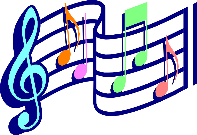 Music OpportunitiesKPractice clapping faster and slower with this videohttps://www.youtube.com/watch?v=9gP9ZEOpTekGo to WORLD BOOKS.Login: school12Password: studentGo to Kids Block and type in MUSICThere are TONS of interesting choices!Read along or with a family memberhttps://worldbookonline.com/wb/products?ed=all&gr=Welcome+Marquardt+School+District+151Make up songs to play for family members on this virtual keyboard.  http://musicteachersgames.com/trebleclefkeyboardoneGo to WORLD BOOKS.Login: school12Password: studentGo to Kids Block and type in MUSICThere are TONS of interesting choices!Read along or with a family memberhttps://worldbookonline.com/wb/products?ed=all&gr=Welcome+Marquardt+School+District+152How good are you at hearing rhythm pattern?  Try this quiz and see!  Let your teacher know how well you did!http://musictechteacher.com/music_quizzes/quiz_rhythm_listen_to_patterns.htmGo to WORLD BOOKS.Login: school12Password: studentGo to Kids Block and type in MUSICThere are TONS of interesting choices!Read along or with a family memberhttps://worldbookonline.com/wb/products?ed=all&gr=Welcome+Marquardt+School+District+153Learn about tonality!  Watch this video lesson and have fun!https://www.youtube.com/watch?v=FkdE2NiPSF4Name a song:*You used to dislike, but now like*You liked, but now disliked*That tells a story*That people would not expect you to like4Did you try “Name that Note” last week?  Here is another game to help you practice reading your notes on the lines and spaces!http://musicteachersgames.com/trebleClefOneName a song with:*A location in the title*A flower in the title*A name of a person in the title*A name of an animal*Name a song where the title is never spoken in the song5What is your favorite song from a movie? Is it instrumental? What instruments are performing? Is it all electronic instruments or live? Listen again and discuss.Is the “Name that Note” game getting easy?  They this new game and see if you can keep up with the note names!http://musicteachersgames.com/noteChallenge1